1.	BackgroundITU as the oldest intergovernmental organization and one of leading UN specialized agencies on telecommunications/ICTs with 150 years of history does not have an in-depth professional journal, which ITU Membership – especially Academia members – can contribute to, share with and refer to.2.	ObjectiveITU Journal is aimed for timely publication of high-quality, peer-reviewed, and original papers that highlight key emerging telecommunication/ICT issues in a converged ecosystem relating to ITU and its Membership.It can promote progress, development, and innovation in telecommunication/ICT infrastructure, technologies, services, solutions, and applications worldwide from socio-economic aspects to technical and engineering ones. Thus, it can be read and referenced by professionals and researchers in the governments, policy-makers, regulators, academia, as well as public and private industry.3.	SuggestionsITU Academia members, therefore, propose ITU to publish ITU Journal on a regular basis through an editorial board, which is composed of internationally recognized scholars, professionals, scientists, researchers and engineers. The editorial board is composed of an Editor-in-Chief, an Executive Editor, and up to 20 Senior Editors.Considering the rapidly evolving and dynamic nature of new innovations and topics in telecommunications/ICTs, it is proposed that each issue of the ITU Journal focus on an important and emerging topic to provide insight and deep understanding to its readers. The ITU journal may be jointly published with other prestigious journals from time-to-time.  3.1	Duties of EditorsThe duties of the Editor-in-Chief are to coordinate all ITU Journal activities, review evaluations of proposals for special issues focusing on specific topics and make appropriate decisions on each proposal, coordinate overall page budget, and handle problems as they arise. The duties of the Executive Editor are to coordinate scheduling of special issues, coordinate reviews of proposals for special issues focusing on specific topics, coordinate publication of call for papers in ITU Journal and other professional journals, identify and resolve problems early in the publication process, receive lists of reviewers, statistic questionnaire, and prize paper nominations as soon as an issue is published, schedule meetings of the Editorial Board and prepare minutes of board meetings, and maintain ITU Journal web pages.The duties of the Senior Editors are to evaluate proposals for special issues focusing on specific topics, overview issues being prepared and those previously published in order to evaluate technical balance, stimulate proposals in technical areas needing attention, receive from guest editors list of reviewers, statistics questionnaire, prize paper nominations as soon as the issue is published, and review prize paper nominations. 3.2	Term of MandateThe first editorial board will be appointed by the ITU's Secretary General for a period of 4 years. Thereafter, half of the editorial board will be reappointed for another 4 year period, and the remaining half will be new members.  __________________Telecommunication
Development SectorITU-D Academia Network meetingTelecommunication
Development SectorITU-D Academia Network meeting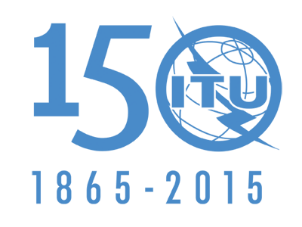 INTERNATIONAL TELECOMMUNICATION UNIONINTERNATIONAL TELECOMMUNICATION UNIONINTERNATIONAL TELECOMMUNICATION UNIONGeneva, 11 September 2015Geneva, 11 September 2015Geneva, 11 September 2015Document ANM1/001-E26 August 2015English onlySOURCE: Chairman of ITU-D Study Group 2, and
Islamic Republic of IranChairman of ITU-D Study Group 2, and
Islamic Republic of IranTITLE:ITU JournalITU JournalKeywords:Academia, ITU JournalAcademia, ITU JournalAbstract:In order to advance the ITU's professional position, impact, and visibility in sharing, promoting, and fostering telecommunication/ICT innovations,  it is proposed to  publish ITU Journal aimed at timely publication of high-quality, peer-reviewed, original papers that highlight key emerging telecommunication/ICT topics pertaining to ITU and its membership. 